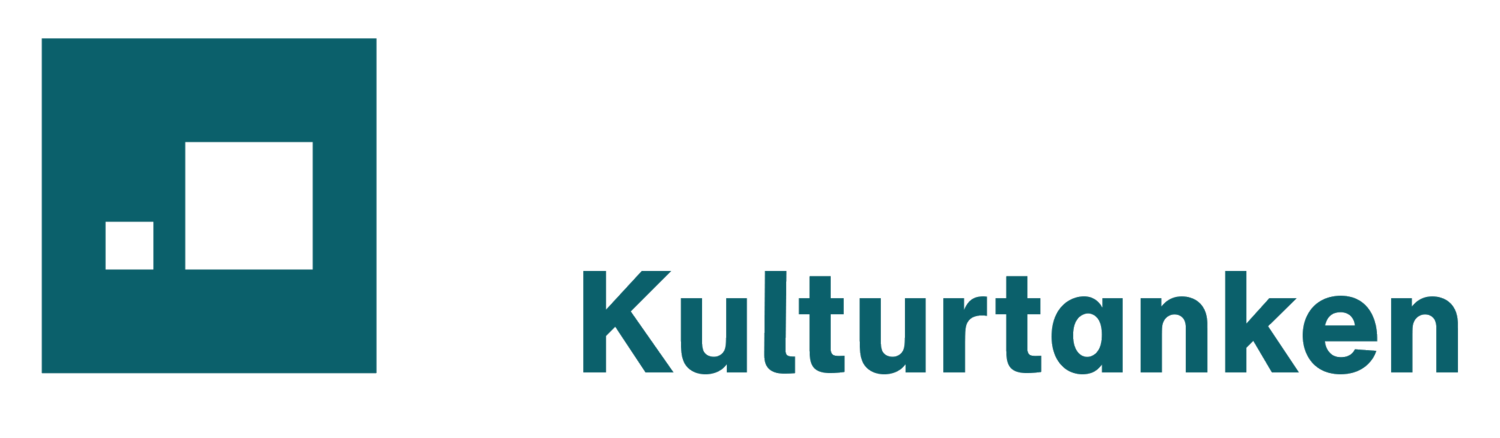 KOMMUNEKommunekontakt for Den kulturelle skulesekkenKommunal DKS-gruppe PLAN 	FOR SKULEÅRET 2020/21Eigne produksjonar/innkjøpINFORMASJON OM DKS I KOMMUNENKorleis er samarbeidet med skulane/kulturkontaktane organisert?Kva slags kompetansehevingstiltak om DKS organiserer kommunen for kulturkontaktar/lærarar?Har DKS i kommunen/på enkelte skular formar for elevmedverking?Viss ja, kva slags?Samarbeider kulturskulen med DKS – viss ja, på kva for måte?Har kommunen politisk vedtekne DKS-planar? Viss ja, kva for planar?Eksisterer det samarbeid (formelt og/eller over tid)  med DKS i andre kommunar?Har kommunekontakten og/eller kulturkontaktane avsett tid til arbeidet (evt andre former for godtgjersle)?NamnTittel/arbeidsplassTelefon arb + mobile-postNamnTittel/arbeidsplassTelefon arb + mobile-postTema/kunstartProdusent/arrangørMedverkandeMålgruppeBudsjettMerknad